Table 1 Genetic analysis of mutants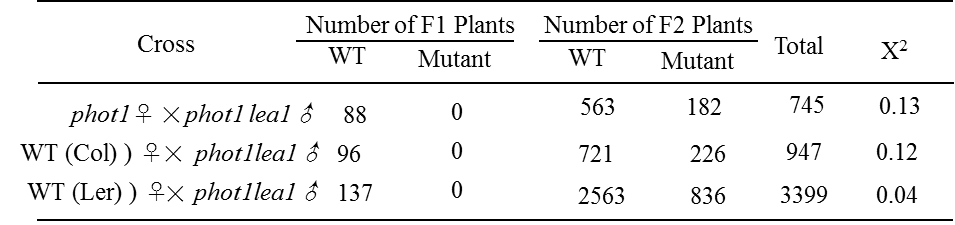 